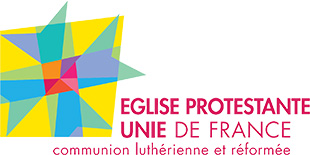 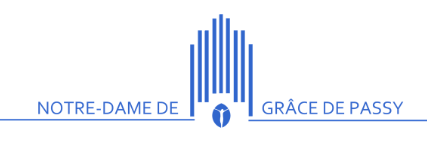 ANNONCIATIONRENCONTRE OECUMENIQUE INTERGENERATIONELLELe samedi 19 septembre 2020 de 17h30 à 18h30Célébration et échanges en famille sur le thème du baptême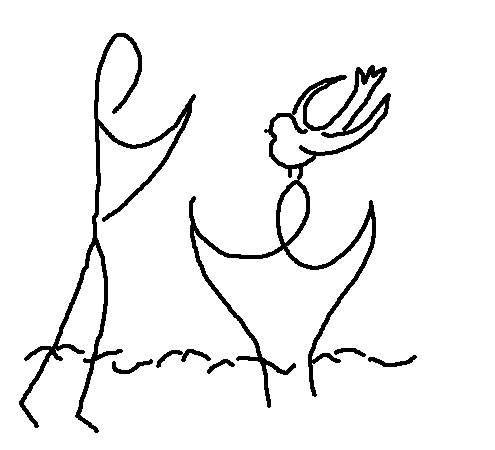 A l’ancienne église Notre Dame de Grâce de Passy 10 rue de l'Annonciation – 75016 ParisLa rencontre sera suivie d’un apéritif partagé